107年健康中心衛材消耗品統計表: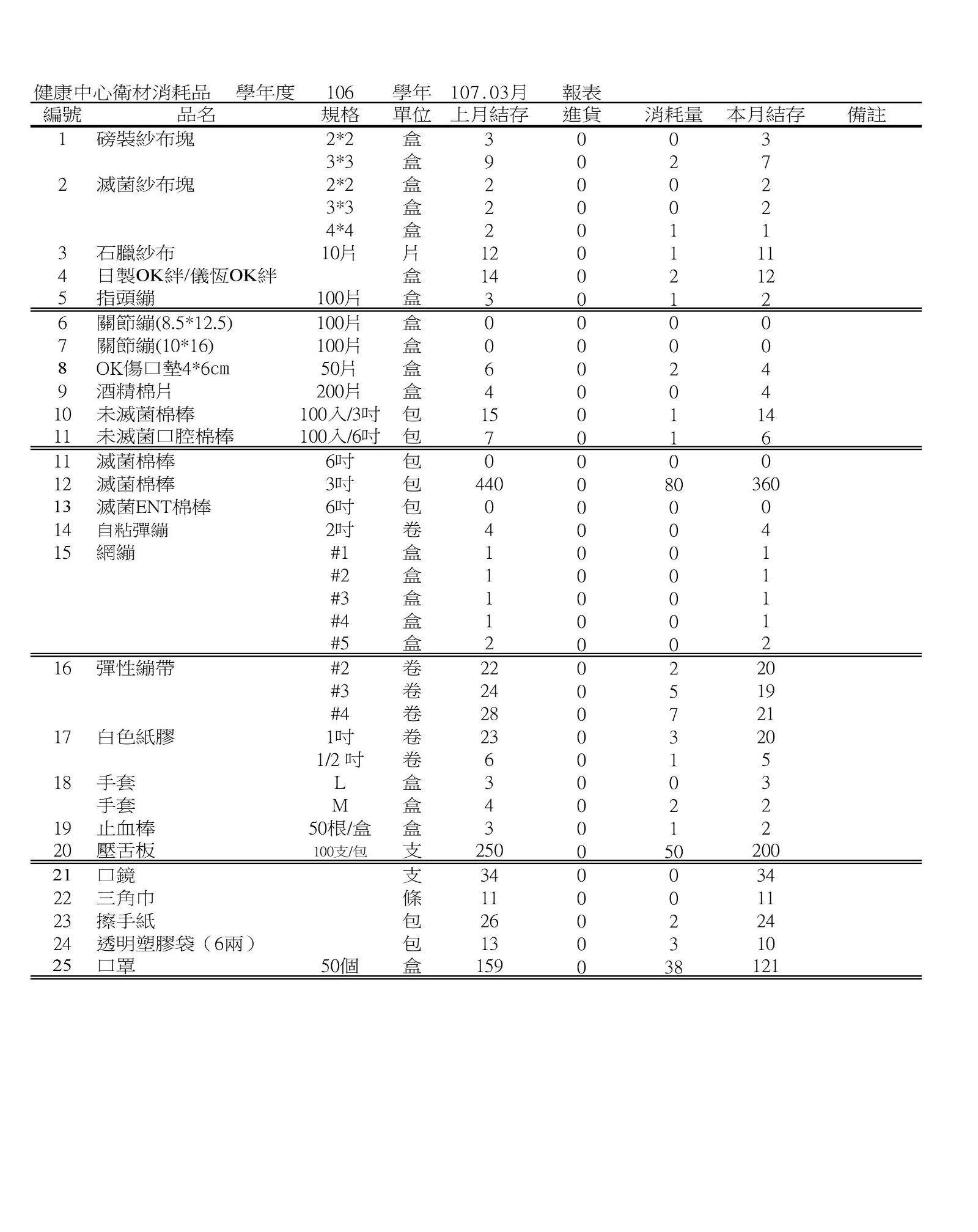 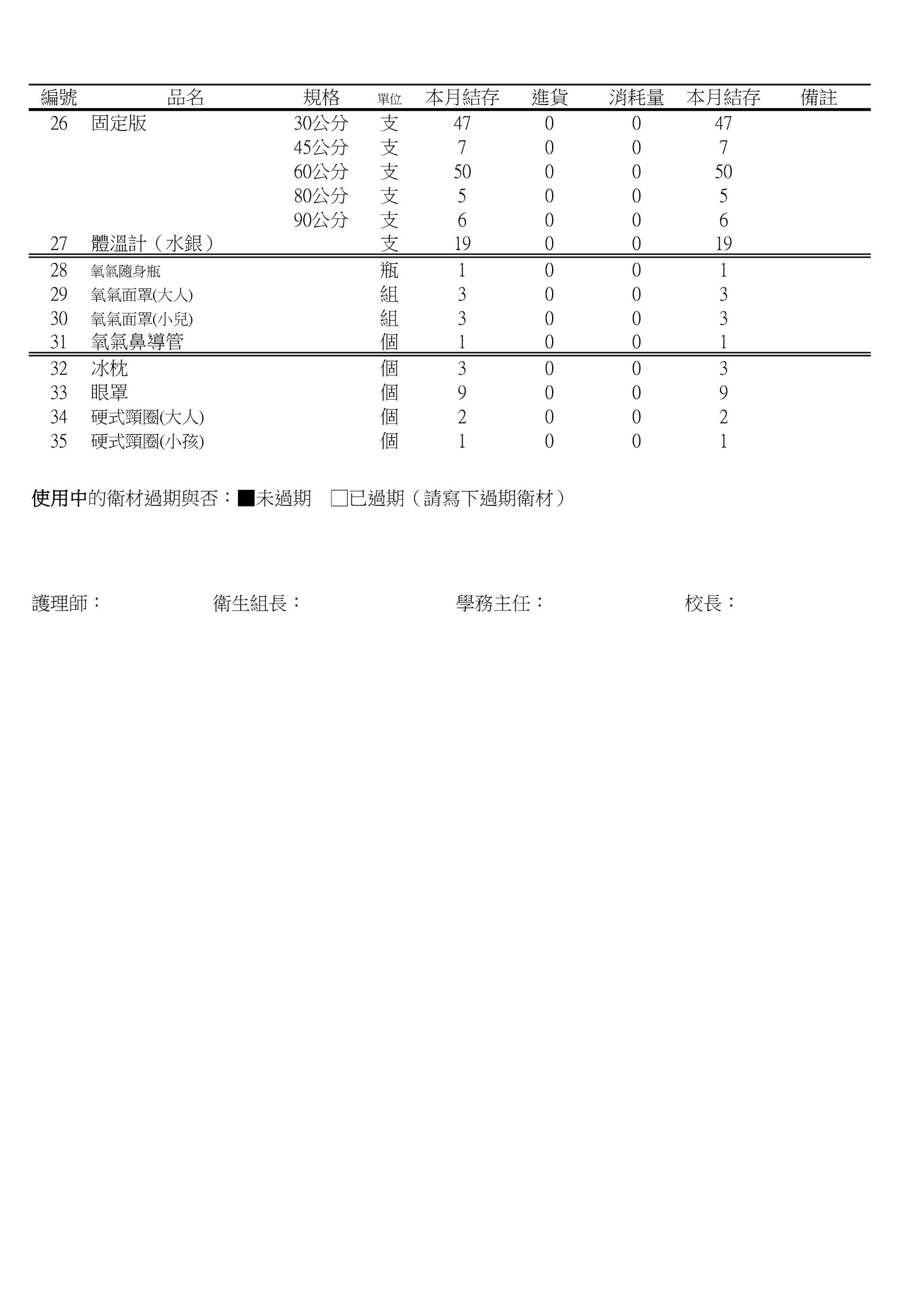 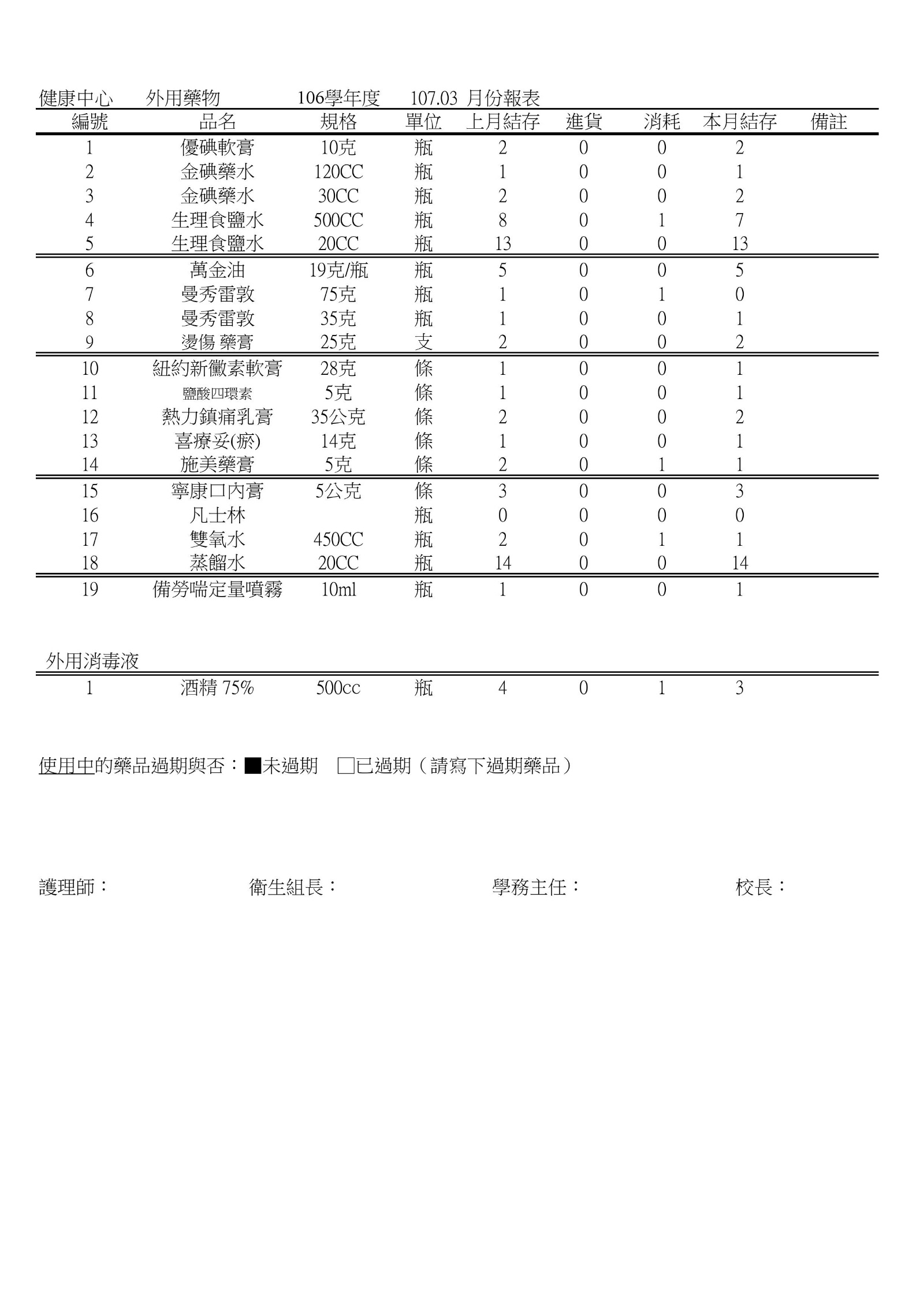 臺北市立大直高級中學災害應變器材表臺北市立大直高級中學災害應變器材表臺北市立大直高級中學災害應變器材表臺北市立大直高級中學災害應變器材表臺北市立大直高級中學災害應變器材表應變器材數量單位存放位置備註個人防護具個人防護具個人防護具個人防護具個人防護具簡易式口罩8000個健康中心耐有機溶劑手套5雙化學準備室耐酸鹼手套5雙化學準備室反光背心100件行政教師個人保管、國防通識教室107年防災校園建置第一類學校專款安全帽309頂行政教師個人保管、國防通識教室107年防災校園建置第一類學校專款*229學校自購*80救難包57組國高中教室107年防災校園建置第一類學校專款後背包38個專科教室、國防通識教室107年防災校園建置第一類學校專款檢修搶救工具檢修搶救工具檢修搶救工具檢修搶救工具檢修搶救工具(移動式)抽水機2組工友工作室沙包20個科學館擋水板1個迎曦館乾粉及二氧化碳滅火器227組校內各場所推車11台總務處*3、教務處*2、學務處*3、設備組*9、體育組*2、童軍團部*1、圖書館*1鋁梯11個設備組*3、事務組*8手提電鋸1座事務組緊急救護用品緊急救護用品緊急救護用品緊急救護用品緊急救護用品手肘約束帶4個輔導組手腕負重4個輔導組長背板1個健康中心三合一急救甦醒器1組健康中心救護盒3組健康中心鋁製護木2個健康中心輪椅3輛健康中心血氧監測器1個健康中心血壓計2組健康中心拐杖10組健康中心AED體外心臟電擊器1組健康中心軟擔架(EVC200)2組健康中心107年防災校園建置第一類學校專款安全管制工具安全管制工具安全管制工具安全管制工具安全管制工具交通指揮棒7支教官室*5、警衛室*2交通錐30個大門*24、停車場*6交通桿13支大門*9、停車場*4探照燈2支警衛室*2監視器主機4台教官室*3、軍械室*1紅藍LED蓄電池警示燈1支教官室LED手電筒4支科3F生準通訊聯絡器材通訊聯絡器材通訊聯絡器材通訊聯絡器材通訊聯絡器材無線擴音機(大聲公)3臺體育器材室大聲公10臺教務處107年防災校園建置第一類學校專款無線對講機10支學務處HORA無線電對講機 F-66VU3支教官室107年防災校園建置第一類學校專款校園廣播系統1組學務處其他器材其他器材其他器材其他器材其他器材延長線10只專案研究室*6、事務組*415呎6開6插空氣品質監測器1台設備組空氣壓縮機2台科4F物理*1、體育組器材室*1指北針50個童軍教室水車4台體育器材室*2、警衛室*1、特教組*1帳篷4件科B1F童軍庫房29吋行李箱5個國防通識教室107年防災校園建置第一類學校專款哨子13個教務處107年防災校園建置第一類學校專款*9學校自購*4主要整備之器材項目包含有個人防護具、檢修搶救工具、急救器材、安全管制工具、通訊聯絡器材等。※個人防護具為保護搶救人員之裝備，防止救災人員轉變為受災之人員。※檢修搶救工具為搶救時可能用到之器材。※急救器材為防止受傷人員因受傷流血過度以致不及送醫之緊急包紮止血處理，待道路聯通情形再行將受傷之人員外送。※安全管制工具為將受損之建物劃定危險區域警戒及交通指揮之工具。※通訊聯絡器材為搜救人員間之相互連絡或通報校外單位協助救援。主要整備之器材項目包含有個人防護具、檢修搶救工具、急救器材、安全管制工具、通訊聯絡器材等。※個人防護具為保護搶救人員之裝備，防止救災人員轉變為受災之人員。※檢修搶救工具為搶救時可能用到之器材。※急救器材為防止受傷人員因受傷流血過度以致不及送醫之緊急包紮止血處理，待道路聯通情形再行將受傷之人員外送。※安全管制工具為將受損之建物劃定危險區域警戒及交通指揮之工具。※通訊聯絡器材為搜救人員間之相互連絡或通報校外單位協助救援。主要整備之器材項目包含有個人防護具、檢修搶救工具、急救器材、安全管制工具、通訊聯絡器材等。※個人防護具為保護搶救人員之裝備，防止救災人員轉變為受災之人員。※檢修搶救工具為搶救時可能用到之器材。※急救器材為防止受傷人員因受傷流血過度以致不及送醫之緊急包紮止血處理，待道路聯通情形再行將受傷之人員外送。※安全管制工具為將受損之建物劃定危險區域警戒及交通指揮之工具。※通訊聯絡器材為搜救人員間之相互連絡或通報校外單位協助救援。主要整備之器材項目包含有個人防護具、檢修搶救工具、急救器材、安全管制工具、通訊聯絡器材等。※個人防護具為保護搶救人員之裝備，防止救災人員轉變為受災之人員。※檢修搶救工具為搶救時可能用到之器材。※急救器材為防止受傷人員因受傷流血過度以致不及送醫之緊急包紮止血處理，待道路聯通情形再行將受傷之人員外送。※安全管制工具為將受損之建物劃定危險區域警戒及交通指揮之工具。※通訊聯絡器材為搜救人員間之相互連絡或通報校外單位協助救援。主要整備之器材項目包含有個人防護具、檢修搶救工具、急救器材、安全管制工具、通訊聯絡器材等。※個人防護具為保護搶救人員之裝備，防止救災人員轉變為受災之人員。※檢修搶救工具為搶救時可能用到之器材。※急救器材為防止受傷人員因受傷流血過度以致不及送醫之緊急包紮止血處理，待道路聯通情形再行將受傷之人員外送。※安全管制工具為將受損之建物劃定危險區域警戒及交通指揮之工具。※通訊聯絡器材為搜救人員間之相互連絡或通報校外單位協助救援。